Purpose and core skillsI am a doctoral student at ELTE (Linguistics School). I’m a specialist in folklore, lecturing, and student project supervising. I work with data collection, translation, and interpretation of data, and also with visualization, preparing papers for high-ranking journalsI have over two years of experience working online in higher education through various online educational platforms and over 5 years in the education system in totalI developed the author's course "Symbolics of Turkic Folklore", which I tested on an offline internship at the University of Szeged (Hungary)I am a consultant and lecturer on Turkic culture and also have fieldwork experienceI have extensive experience as a lecturer, including my own courses In Russian, I am writing fiction literature (in the process of translation it into English), and also have experience with developing methodical documentationEducation 1) September 2023 (current time)ELTE Current Ph.D. Student (School of Linguistics)2) September 2021 - September 2023Al-Farabi Kazakh National University Ph.D. Student (Social Sciences)3) September 2017-May 2019International Educational CorporationKazakh Leading Academy of Architecture and Civil EngineeringMaster’s degree in Arts 4) September 2012-May 2017International Educational CorporationKazakh Leading Academy of Architecture and Civil EngineeringBachelor degree in Arts (specialization - Industrial Design)Trainings“Principles of the spatial-structuring system "face" in the folklore of the Turkic peoples”Heritage and Modernity: Problems of Study, Preservation and Continuity of Traditions in Art and Architecture. Sixth Valeevsky readings: a collection of articles. Kazan: Institute of History. Sh. Marjani, Academy of Sciences of the Republic of Tajikistan, Resource Center for the Implementation of Innovations and the Development of Traditions in the Sphere of Culture, 2021, Publishing house “Artifact" - participation in the conferenceModern teaching skills - Shahgulari Vasily Vachikovich - Director of the Higher School of Pedagogical Skills, Head of the Intercultural Communication Laboratory, Associate Professor of the Department of General Education Disciplines, Chairman of the Corporate Ethics Commission (Almaty Management University) - Kazakhstan, Almaty (72 h) October 2020 - December 2021Philosophy of Culture - Dobrokhotov Alexander Lvovich - Tenured Professor of the Department of Cultural Sciences, Faculty of HSE History - Russian Federation, Moscow (Coursera online course) (36h) November 2020 - January 2021The Modern and the Postmodern (Part 1) - Michael S. Roth President, Wesleyan University - USA, Middletown, Connecticut (Coursera Online Course) (36h) November 2020-January 2021The Modern and the Postmodern (Part 2) - Michael S. Roth President, Wesleyan University - USA, Middletown, Connecticut (Coursera Online) (36h) December 2020 - February 2021August 10-13, 2021 Participation in the work of the international summer school for teachers from the countries of Central Asia, Russia and Azerbaijan “Quality education through the rapprochement of cultures”Participation in the filming for the YouTube channel "Almaty creative" with PhD, professor, Anjan Ghosh: Lecture 5 - https://youtu.be/yKKX33IqMF0  Lecture 4 - https://youtu.be/T64QPlecjgo Participation in the video podcast “The Perfect Storm series” with PhD, Professor Mandeville Academy (Netherlands) Rico Sneller: https://us02web.zoom.us/rec/share/K8WWDP5558egB90AkrHCCyU1avW8qcJBOeSv0e9wWLxBOI4VOramyd9Z9nF68dOq.Bj3LJUJ4zsS_6_0y Passcode: B0j7?h&bLectures by Doctor of Philosophy, Professor, Head of the Department of Philosophy and Cultural Studies of the Kalmyk State University (RF) Badmaev Valery “Philosophy and Culture of Buddhism” - offline, 72 hoursLectures by PhD, professor of Mandeville Academy (Netherlands) Henrico Sheller “Perspectives on Synchronicity, Inspiration and the Soul”, 72 hoursWorking withe the paper (not as a co-author, but with visualization and a consultant) “Double Weaving: A Bottom-Up Process of Connecting Locations and Scales to Mitigate Grand Challenges” was published in the world’s top journal - Academy of Management Journal on May 3, 2022 ( https://journals.aom. org/doi/10.5465/amj.2019.1348 )The paper “Challenging stereotypes” as a core competence in Creative Entrepreneurship: Insights from Artishock Theatre, Kazakhstan”, was published in the South Asian Journal of Business and Management Cases (https://journals.sagepub.com /home/bmc ). The paper was presented at the International Conference on Management Cases 2022 organized by the Birla Institute of Management Technology, Greater Noida, India, the University of Eastern Finland, Finland, and University of South Florida at BIMTECH. This publication was awarded as the SAGE best case.Work experience Personal qualities I strive to make discoveries every dayI open up creatively through the creation of a uniquePersistently moving towards the goal, constructively fulfilling all tasksI combine rationalism and intuition in my workMy time is an active investmentSpecial skills I am professionally engaged in literature (writer)Artist (portraits)+art teacherNative RussianFluent EnglishWorking knowledge of Kazakh (Basic knowledge)Learning Turkish, German, HungarianComputer literacy (Adobe photoshop, Autodesk Autocad, Coral Draw, Pages, Keynote, Microsoft Office, Citation software (JavRef, Mendeley etc.))Online lecturing experienceHobbies: traveling, hiking, sports, art Research experienceMain types of scientific activity: semiotics, folklore, Turkology, art history, philosophy of culture, theory of design and architecture, postmodern philosophy and artMaster's thesis on "The influence of the philosophy of postmodernism on the design culture of industrial design objects”doctoral student, PhD thesis: ”Symbolic aspects in the myths of the Turks (on the example of sacred objects)”Publication of articles in the field of prospective dissertation research (Turkic culture, mythology, theory of spatiality)Field work activity Publications“Principles of the spatial-structuring system "face" in the folklore of the Turkic peoples”Heritage and Modernity: Problems of Study, Preservation and Continuity of Traditions in Art and Architecture. Sixth Valeev’s readings: a collection of articles. Kazan: Institute of History. Sh. Marjani, Academy of Sciences of the Republic of Tajikistan, Resource Center for the Implementation of Innovations and the Development of Traditions in the Sphere of Culture, 2021, Publishing house "Artifact"article for the international scientific conference "Development and integration of education, science and production in the era of globalization", Section "Modern problems of integration of education, science and production" (co-authored with L. Nurkusheva) - "Postmodernism as a cultural phenomenon of the late XX century"Diploma of the second degree for participation in the competition of master's thesesDevelopment of an educational program for the specialization "Industrial Design"Development of work programs for the specialization "Industrial Design”A proposal on the article “Challenging Stereotypes” as a Core Competence in Creative Entrepreneurship: Insights from Artishock Theatre, Kazakhstan), for the SMS 42nd Annual Conference in LondonSouth Asian Journal of Business and Management Cases - “Challenging stereotypes” as a core competence in Creative Entrepreneurship: Insights from Artishock Theatre, Kazakhstan (awarded as the best SAGE case) https://journals. www.sagepub.com/home/bmc participation in the conference with the subsequent publication of the article "Personification of space among the Turks" June 16-17, 2022, III International scientific and theoretical conference "Serikbol Kondybai and the study of Turkic mythology", Kazakh-Turkish University named after A. Yassaui, TurkestanI took part in publication the paper “Double Weaving: A Bottom-Up Process of Connecting Locations and Scales to Mitigate Grand Challenges” was published in the world's top Academy of Management Journal (https://journals.aom.org/doi/10.5465/amj. 2019.1348)South Asian Journal of Business and Management Cases - Symbolism of Strategy for Affirmative Disobedience in Cultural Entrepreneurship: The Case of the Ethnographic Museum of Kendebay Karabdolov, Shymkent, Kazakhstan https://doi.org/10.1177/22779779231183173References (on request)Dr. Anjan Ghosh - anjan.ghosh@narxoz.kzDr. Nurdubayeva Assiya - 01nurasya@mail.ru Dr. Rico Sneller - h.w.sneller@gmail.comcurriculum vitaeFomina VictoriaPhD STUDENT in Linguestics Eötvös Loránd UniversityMaster of arts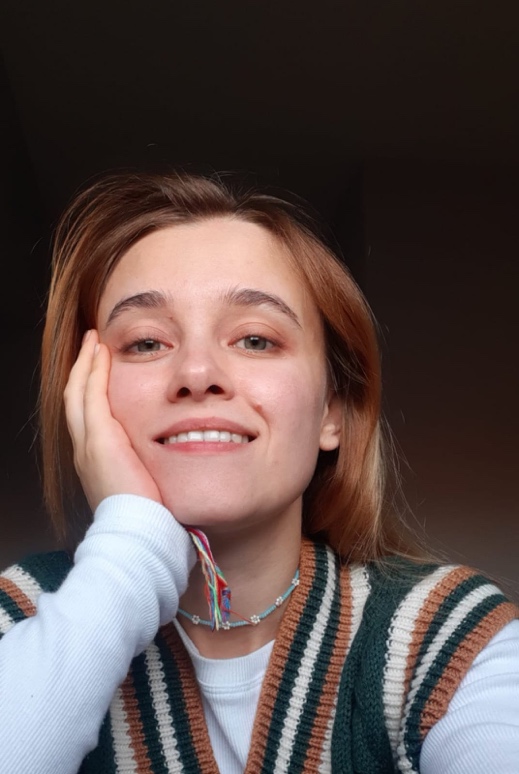 Personal InformationPersonal InformationNameAdressPhone numberDate of birthEmailFomina VictoriaBokreta street 21, 28Budpest, 1095, Hungary+7 36 30 129 8515April 7,1994illindoral@gmail.com1ELTE (School of Linguistics) 2023 – current timelecturingseminars2University of Szeged, Szeged, Hungary 2022 (1st semester) - Intern lecturingseminars3International Educational CorporationKazakh Leading Academy of Architecture and Civil Engineering, Almaty, Kazakhstan2019-2022 - Assistant Professor, Department of Design, specialization - industrial designOnline and offline:lecturingseminarspractical trainingDistance learningDevelopment of a database of test questions, development of examination tickets4International Educational CorporationKazakh Leading Academy of Architecture and Civil Engineering, Almaty, Kazakhstan2019-2022 - Secretary of the Department of Design Council (additional position)Online and offline:drawing up protocols (Faculty Council, scientific conferences)accounting documentationAssistance to the methodologist of the faculty5International Educational CorporationKazakh Leading Academy of Architecture and Civil Engineering, Almaty, Kazakhstan2018-2019 - invited Assistant Professor, Department of Design, specialization - industrial designlecturingseminarspractical trainingDevelopment of a database of test questions,development of examination tickets6Kasteev School of Art and Design, Almaty, Kazakhstan2017-2018 - teacher of graphics and painting- conducting classes for children of the younger, middle and older age group72016-2017 - Freelance agency “Tenletters”, Almaty, Kazakhstan - graphic designerCreation of logos, brochures, advertising